POSITION DESCRIPTION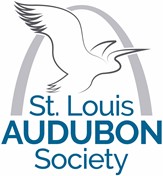 St. Louis Audubon SocietyJob Title:  Urban Conservation SpecialistPay: $40,000 - $42,000 plus benefits packageSt. Louis Audubon Society’s mission is to create community connections to nature through education and conservation. We serve as a regional leader in advocating for the protection and restoration of habitat for birds and other wildlife. This position is responsible for planning and implementing key conservation initiatives and activities for the St. Louis Audubon Society.  The Urban Conservation Specialist will focus on increased community engagement, program development and growth, and special projects in under resourced areas. Qualifications:Bachelor’s Degree in a natural resources-based field of study OR two years of directly related conservation program experience.Excellent project management skillsHigh-energy, creative, self-starter with excellent time management and organizational skillsProven ability to work independently with minimal supervision and to work effectively, positively, and collaboratively as part of a team.Strong written and verbal communication skills and an ability to communicate complex science to community members in understandable language.Experience with analytical, field and data management.Experience with recruitment and management of volunteers.Valid driver’s license and dependable vehicleProficiency with Microsoft Office Suite and Google Workspace.Willingness to work some evenings and weekends to further SLAS’s mission.Primary Responsibilities:Promote, develop and deliver BirdSafeSTL program information to various stakeholders; coordinate the scheduling of BirdSafeSTL program volunteers for bird surveys and manage online training and outreach materials. Oversee Urban Bird Treaty City (UBT) status and facilitate UBT partner meetings and activities. Recruit conservation volunteers and facilitate habitat improvement stewardship opportunities and projects in under resourced/priority areas.  Assist with on-site habitat consultations in under resourced/priority locations with the Bring Conservation Home program. Identify and develop opportunities for partnerships and collaborations with like-minded organizations including: nonprofits, municipalities, universities, environmental groups, and governmental agencies. Write reports, track work progress, prepare and record program/project data and records.Work closely with the V.P. of Conservation (Board Member) to identify, prioritize, and implement conservation activities.Participate fully and productively in staff meetings, planning efforts, and other shared staff duties.SLAS Diversity Statement: Everyone in our region has the right to a close connection with nature as well as the right to a healthy environment.  Education and conservation – the core missions of SLAS – are the way to establish and nurture this connection.Inequity in our region is widespread.  To thrive as an organization and effectively achieve our mission we must recognize these inequities and value diversity and inclusion.  Then we must put these values into practice.  We must be welcoming.  We must be responsive and active in partnerships with like-minded individuals and groups.  We must represent all those in our community in our leadership, volunteers, staff and membership.We pledge to put our creativity, leadership and commitment to work to achieve this priority.